Analogies Partner Quiz7th ELA 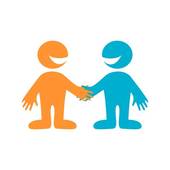 Ms. FronkName__________________________Period____Directions:  Read the first part of each analogy and determine the relationship (synonym, antonym, same class, part to whole.)  Then write two words to complete the analogy.  Explain why your words have the same relationship as the given words.  You may talk quietly to your partner for ideas, or you may work independently.  Each blank is worth one point, except for the explanation, which is worth 2 pts!!!  Quiz total= 25 pts.          outgoing : shy :: ______________________ : _____________________Relationship _____________________________Explanation ________________________________________________________________________________________________________________________________________________________________________________________________________________________ Flashlight : candle :: _________________________ : _______________________Relationship _______________________________Explanation________________________________________________________________________________________________________________________________________________________________________________________________________________________ Villian : evil :: _______________________________ : ________________________Relationship ________________________________Explanation________________________________________________________________________________________________________________________________________________________________________________________________________________________ Mosquito :insect :: ___________________ : ________________Relationship __________________________________Explanation________________________________________________________________________________________________________________________________________________________________________________________________________________________ Cotton : shirt :: __________________________  : _________________________Relationship __________________________________Explanation________________________________________________________________________________________________________________________________________________________________________________________________________________________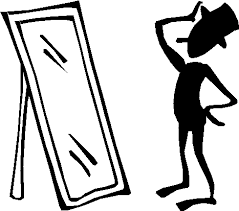 Quiz Reflection:   How do you think you did on the quiz?________________________________________________________________________ Was the quiz difficult for you?  Why or why not?__________________________________________________________________________________________________________________________________________ Did you like the option to work with a partner?  Why or why not?__________________________________________________________________________________________________________________________________________